		Embro Minor Hockey AssociationIs Proud to Host the 8th Annual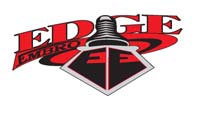  Embro Hockey Day in Canada Novice Local League TournamentFebruary 19th, 2019.  (1 Day Tournament)Each Team will Play 3 GamesEntry Fee is $650.00   No gate Fees for Spectators MVP Awards After Each GameEach Team Will Have Their Own Dressing Room for Entire DayFree lunch for all players Food booth will be open for breakfast & lunch TOURNAMENT INFORMATIONAll Teams will play 3 games - (2 games in a round robin format and 1 game being a championship game) This tournament is open to Novice House League and Novice Local League teams only (no rep or select teams) Each team will have the same dressing room for the day (each team responsible to manage the room and secure belongings for players)All players and coaches receive lunch and a drinkAll players participating will receive a medalAll games will have a 3 minute warm up and all periods are 10-10-10 stop time.All games including championship game will be decided by a shootout if the game is tied after regulation play. Shootout will start with 3 players from each team. In the event a tie remains after the first 3 shooters the shootout will advance with one shooter from each team until a winner is determined.(no shooter will repeat unless the entire roster has been in shootout)1 Time out per team in championship game onlyEntry Fee is $650.00 there will be no gate fee for spectatorsMouth guards mandatory and all OMHA rules apply to gamesREGISTRATIONTo register for the tournament please return the attached application form, our attached roster form with players names and numbers and a cheque payable to EMHA and mail to contact info below. Cheque must be received by Jan. 1st 2019Your team will need an approved OMHA roster or 5 game sheets at sign in.Ashley Arts295346RR#2 ThamesfordOntarioNOM 2MOHarts.1@live.ca519 777-5713Confirmation of your team’s acceptance into tournament will be by email/telephone.Driving Instructions:Embro is located approximately 10 km west of Woodstock and approximately 140 km southwest of Toronto.	From Hwy-401:  Hwy-401 to County Road 6 exit 222 (towards Embro/Stratford).
	Continue North on County Road 6 for approximately 13.5 kms to Road 78.  Left on Road 78 to 35th Line.  Right on 35th Line and Embro-West Zorra Community Centre is on the right. 355644 35 Line APPLICATIONI, the undersigned team official, hereby declare that all of our team players involved in this tournament are signed and carded in accordance with the rules of the OMHA.  I understand that our team will have to present approved player and team official cards/numbers at the time of team registration before playing in the tournament.DO NOT FORGET YOUR TOURNAMENT APPLICATION /ROSTER/CHEQUE THANKSEmbro Hockey Day In Canada  HOUSE LEAGUE/LOCAL LEAGUE’ TOURNAMENTTournament Roster FormBENCH INFORMATIONAssociation:Team Name:League:Sweater Colour Home:	    	 Away:Coach/Contact Person:Email:Address:City:Prov:Postal Code:Telephone:Fax:Alternate Contact:Phone:Signature:Date:Name (print):Title:First NameLast Name 
NumberPOSITIONFirst NameLast NameCard NumberPRS NumberCoachAssistant CoachAssistant CoachTrainerManager/Parent Rep